Morrinsville A & P Show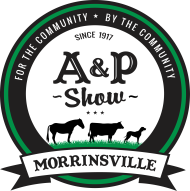    equestrian schedulesaturday 2ND March 2024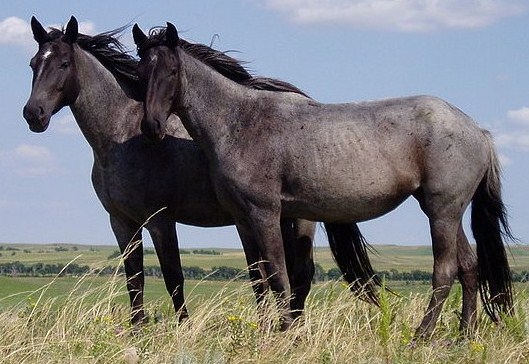 Ribbons Proudly Sponsored by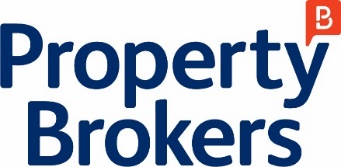 Led Sport HorseSport Horse SuitabilityRidden Horse - HOY QualifierHacks & Park Hacks - HOY Qualifier Saddle Hunters & Riding Horse - HOY Qualifier Pony & Juvenile Section - HOY QualifierLead Rein & First Ridden - HOY QualifierWorking Hunter and Hunter Jumping HorseWorking Hunter and Hunter Jumping PoniesJellybean GymkhanaNovice For Fun Adult Riding Class Clydesdale, Carriage Driving, Gypsy Cobs & Gypsy Drums    Morrinsville Recreation Grounds (Anzac Avenue)Gate Entry for Equestrian is Avenue Road SouthMORRINSVILLE AGRICULTURAL & PASTORAL SOCIETY INC.LIST OF OFFICERS:Patrons:		 		Mayor Adrienne WilcockMr Walter Scott					Mr Russell WilsonPresident:				Mr Bruce McRobbieVice-President:			Ms Fiona BraddickJunior Vice President		Mr Paddy O’SheaSecretary:				Ms Wilma van OrsouwTreasurer:				Mrs Sue BrownlieGeneral Committee:		Messrs Ken Crowe, John Mead, Russell Wilson, 					Ian Dibble, Ron Tuck, Evan McLennan, Peter Page, 					David Mitchell, Kevin Hansen 			Mesdames Yvonne Austin, Carol West, Raye McQuoid, 		Viv Simmons, Jo Purcell, Linda Deane, Tammy MorrisYoung Farmers Reps		Sofie Adelaar, Steve PrattHonorary Solicitor:		Allen Needham & PartnersHonorary 				Anexa FVC Vets MorrinsvilleVeterinarians:			JB Visser Vets, Morrinsville 					Morrinsville Veterinary ClinicHonorary Life 			Mr F Greenville, Mr D C Janes, Mrs P C Janes,  Members                                      Mr W C Scott, Mr P Page, Mr K Crowe, Mr G Smallwood,                                                          Mr R Wilson, Mrs Y Austin, Mr Bruce McRobbie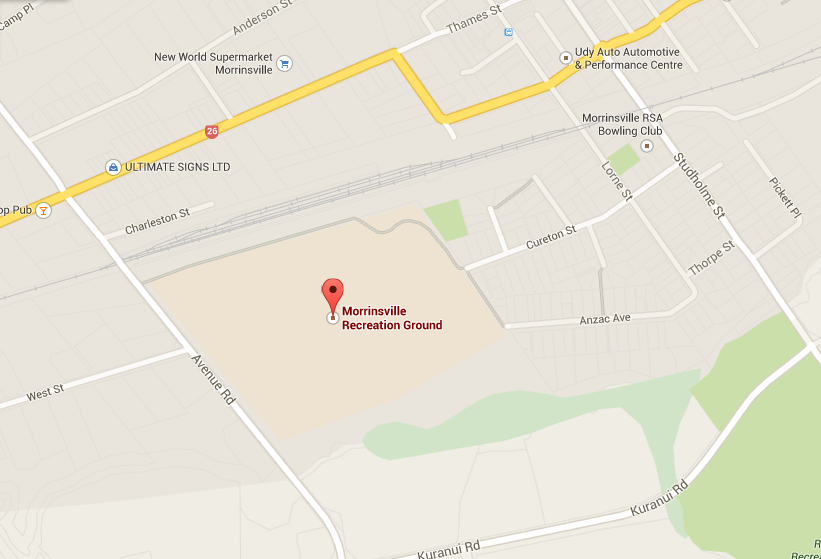 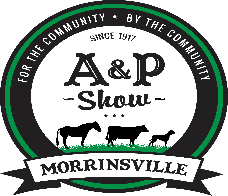 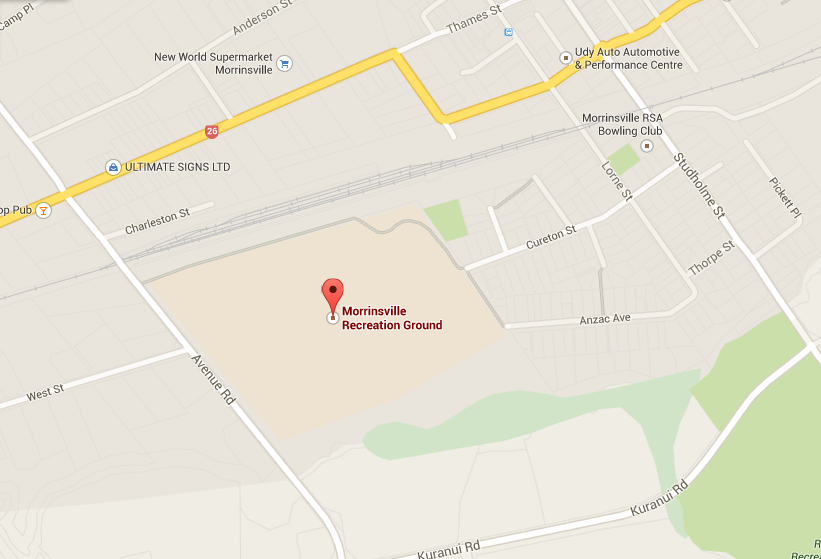 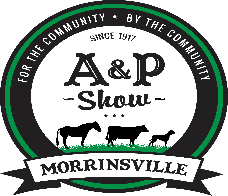 EQUESTRIAN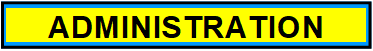 RIBBONS KINDLY SPONSORED BY PROPERTY BROKERSENTRIES CLOSE 19TH FEBRUARY - LATE ENTRIES AND ENTRIES ON THE DAY WILL BE ACCEPTED WITH A LATE ENTRY FEE AND YOU WILL HAVE TO PAY A GATE ENTRY IF THERE IS NOT ENOUGH TIME TO GET YOU YOUR TICKETS.  WHICH IS NOT REFUNDABLE.RULES:Clean Sport- This applies to all sections of the A&P Show.  Any animal maybe be tested for drugs or forbidden substances at any Show under the By Laws and Regulations adopted by the RAS and procedures adopted by the CSIC.Exhibitors or Persons entering or competing in Shows or Events affiliated to the RAS shall be deemed to accept and be bound by these By-Laws Regulations & Procedures.Drugs & Forbidden Substances means any substance capable of effecting speed, stamina, courage, conformation or conduct of an animal by its action upon or cardio-vascular, respiratory, alimentary, digestive, musco skeletal or urogenital systems.The following practices are banned from the Equestrian section of all A & P Shows.  From the time any animal enters the grounds of any Show or Event or competes in any class or event, the Society or its duly appointed officer shall have the powers to order a drug test and if a test is ordered, the existing CSIC rules suitably adapted in accordance with the type of animal being tested and procedures and fines shall apply.Ages – Age of Riders/Handlers are as at 1 August 2023. Horses/Ponies 3 years and under are not to be ridden.Please note that the Morrinsville A & P Society is no longer registered for GST.Refunding Entry Fees: A refund of fees will be made on presentation of a doctor’s or Veterinary Certificate, at the discretion of the committee. Please note that the on-line fees are non-refundable.All entries received must be paid for when the entry is submitted.RAS Equestrian levy of $1.25 per entry is additional to the entry fee, as per entry form.Attendant's tickets for exhibitors with a large number of horses will be issued at the rate of 1 per 3 exhibits on application to the Secretary.Entries close 19th February, LATE entries are liable for an additional fee of $20.00 per horse/pony.Each exhibitor must supervise and control their animals at all times and shall be liable for any hazards created or accident, illness or damage caused by the action of themselves or their animals at the show grounds. Exhibitors must comply with appropriate Animal Legislation and the Health & Safety in Employment Act 2015 and amendments thereafter. By entering the show you agree to abide by the terms and conditions of the Morrinsville A & P Society.If suitable, classes with less than three entries may be combined.For classes with a small number of entries Prize Money will be paid as follows:Three competitors or less – 1st Prize only will be paid outFour competitors – 1st and 2nd prizes will be paid outFive competitors or more – 1st, 2nd and 3rd prizes will be paid.No person is permitted in any Judging Ring without express permission from the Head Steward of that ring.Only persons directly responsible for an Exhibit are permitted in the marshalling area.The Morrinsville A & P Society or any other organisations in conjunction with the show will not be held accountable for any cancellation of all or part of the show. Refunds will be looked at due to unforeseen circumstances and you will be contacted accordinglyPony & Juvenile Section:All entries must be in the name of the Bonafede owner.All persons competing in Horse and Pony Rings do so at their own risk and must wear hard hats in jumping events.The Morrinsville A & P Society reserves the right to amalgamate or delete classes where there is no competition.The use of tranquillizers, stimulants, or any drugs capable of affecting the performance of horses & ponies is forbiddenHats and Safety Helmets:In all cases current Worksafe New Zealand rules prevail.All Riders including harness drivers with the exclusion of heavy horse (Clydesdale) working classes, competing at RAS affiliated A&P Show/ Events must wear protective head gear, which includes a retaining harness, secured to the shell at more than 2 points.  Such headgear must be worn with the chinstrap properly adjusted and fastened when in the arena or ring, practice area, collecting rings, or anywhere else within a Showground or the grounds of an affiliated event. Hats/ Helmets must conform with one of the current approved safety standards.  These standards maybe subject to change but the list can be found at www.ras.org.nz - Equestrian.  RAS will advise any changes via their website and Facebook. All hats/ helmets that conform must be identified by the current tag system implemented by NZPCA, ESNZ and RAS. Please Note New ‘Yellow’ Tags regulations come in to force on 1 August 2023. Whisker and Inner Ear TrimmingFrom 1 January 2022, the trimming of a horse/pony’s whiskers, eye and inner ear hair is banned for any
horses/ponies exhibiting or competing at affiliated A&P Shows or Kindred EventsProtests:  Covering all Sections.All protests must be in writing and must be entered with the Secretary no later than 15 minutes after the event.  The party entering a protest must deposit $100.00The deposit will be returned if the protest is sustained.  The Committee will decide all protests as soon as practicable and there shall be no appeal from their decision.Protest Committee are:  President & (Secretary or Vice President) and Chief Steward of the ring concerned.RIDDEN HORSE SECTION:  Please Note:   Height certificates must be available in the ring.In-Line Resolution Process Policy“This Show supports the RAS system In-Line Resolution Policy, which will operate across all sections of affiliated Shows and will be offered for any inappropriate behavior towards Show Officials, Judges, fellow competitors or any other third party connected with the Show bringing the Equestrian Discipline into disrepute, or cases which are of a less serious nature to the above in accordance with the Conduct of Members, Owners, Lessees, Competitors and/or Exhibitors as provided in the RAS Equestrian Competitors and Judges Rulebook of the RAS Constitution.Implementation of the Policy will be in accordance with the RAS Rules that accompanied this card, and full working of the Policy is available to view on the RAS Website.Covid 19Covid 19 regulations and restrictions will be in place as per Government instructions at the time of the Show.Refunds will be at the discretion of the organising Committee and will be looked at for unforeseen circumstances and you will be contacted accordingly.The Morrinsville A & P Society or any other organizations in conjunction with the Show will not be held accountable for any cancellation of all or part of the show.If any competitor is showing flu-like symptoms, we advise that you do not attend this event.The Morrinsville A & P Society will follow government guide lines but will not be held responsible if Covid 19 is contracted at the Show. SHOWING SECTION TIMETABLE 2024LED SPORT HORSE SECTIONRIBBONS KINDLY SPONSORED BY PROPERTY BROKERSCompetitors note that the test for forbidden substances may be carried out during the show and that testing of all animals is at the owner’s risk.  Testing for forbidden substances will be carried out under the RAS forbidden substance judicial committee procedures and rules.  (Refer Rule 97 - RAS Judges and Competitors rule book and rule 55a of the RAS general rules and regulations).*  A party entering a protest must deposit $100.00 (See protest rules)*  Name of Horse must be stated on entry form where required.PRIZES:  1st $12, 2nd $8, 3rd $6, 4th ribbon.  Vouchers or Product may be given in place of prize money.ENTRY FEE:  $8.00 PER CLASSClass 260:  Best Presented Horse and Handler (Open to All)Class 261:  Foal or Yearling - Colt Filly or GeldingClass 262:  2 & 3-year-old Colt, Filly or GeldingCHAMPION AND RESERVE JUNIOR SPORT HORSE - To be judged from the winners of the above classes 261 and 262. The second placed Junior Sport Horse to the Champion to be judged alongside the remaining winner for Reserve Champion.Class 264:  Dry Mare 4 years and overClass 265:  Gelding 4 years and overCHAMPION AND RESERVE CHAMPION SENIOR SPORT HORSE - To be judged from the winners of the above classes 264 and 265. The second placed Senior Sport Horse to the Champion to be judged alongside the remaining winner for Reserve Champion.SUPREME CHAMPION SPORT HORSESport Horse Suitability ClassesRIBBONS KINDLY SPONSORED BY PROPERTY BROKERSClass 270:  Suitability for Dressage under 4 yearsClass 271:  Suitability for Show Hacking under 4 yearsClass 272:  Suitability for Eventing under 4 yearsClass 273:  Suitability for Show Jumping under 4 yearsClass 274:  Suitability for Field Hunting under 4 yearsClass 275:  Suitability for Dressage 4 years and overClass 276:  Suitability for Show Hacking 4 years and overClass 277:  Suitability for Eventing 4 years and overClass 278:  Suitability for Show Jumping 4 years and overClass 279:  Suitability for Field Hunting 4 years and overRIDDEN HORSE SECTION - HOY QUALIFIERRIBBONS KINDLY SPONSORED BY PROPERTY BROKERSHorse of Year qualifying is for the 2025 HOYHack, Park Hack, Saddle Hunters, Riding Horse, Competitors are advised that the test for forbidden substances may be carried out during the Show and that testing of all animals is at the owner’s risk.  Clean Sport - This applies to all sections of the Morrinsville A&P Show.  Any animal may be tested for drugs or forbidden substances at any show under the By Laws and Regulations adopted by the RAS and the procedures adopted by the CSJC.  Name of horse must be stated on entry form where required.Prizes:  1st, $25, 2nd $15, 3rd $10, 4th Ribbon.  Vouchers or Product may be given in place of prize money.ENTRY FEE:  $10 MEMEBERS, $12 NON-MEMBERS PER CLASSHack Ring - HOY QUALIFIERClass 280:  Novice Hack 0-2 winsClass 281:  Novice Hack 0-5 WinsCHAMPION and RESERVE CHAMPION NOVICE HACK.  To be judged from the winners of the above classes 280 and 281. The second placed Hack to the Champion to be judged alongside the remaining winners for Reserve Champion.Class 282:  Novice Paced and Mannered Hack 0-5 winsClass 283:  Open Lady's Hack on type Lady or Gent RiderClass 284:  Open Gentleman's Hack on type Lady or Gent RiderClass 285:  Open Hack over 158cm and not exceeding 163cmClass 286:  Open Hack over 163cmsCHAMPION and RESERVE CHAMPION OPEN HACK.  To be judged from the winners of above classes 285 and 286 only. Second placed Hack to the Champion to be judged alongside the remaining winners for Reserve Champion.Class 287:  Open Paced and Mannered HackPark Hack - HOY QUALIFIERClass 290:  Novice Park Hack 0-2 winsClass 291:  Novice Park Hack 0-5 winsCHAMPION and RESERVE CHAMPION NOVICE Park Hack. To be judged from the winners of above classes 290 and 291 (if applicable).  Second placed Park Hack to the Champion to be judged alongside the remaining winners of Reserve Champion.Class 292:  Novice Paced & Mannered Park Hack 0-5 winsClass 293:  Open Lady's Park Hack on type Lady or Gent RiderClass 294:  Open Gentleman's Park Hack on type Lady or Gent RiderClass 295:  Open Park Hack over 148 cm not exceeding 153 cmClass 296:  Open Park Hack over 153 cm and not exceeding 158 cmCHAMPION and RESERVE CHAMPION OPEN PARK HACK. To be judged from the winners of the aboveclasses 295, and 296, only. Second placed Park Hack to the Champion to be judged alongside the remaining winners for Reserve Champion.Class 297:  Open Paced and Mannered Park HackSaddle Hunter - HOY QUALIFIERClass 300:  Novice Saddle Hunter 0 - 2 winsClass 301:  Novice Saddle Hunter 0 - 5 winsCHAMPION and RESERVE CHAMPION NOVICE SADDLE HUNTER. To be judged from the winners of the above classes 300 and 301 (if applicable).  Second placed Novice Saddle Hunter to the Champion to be judged alongside remaining winners for the Reserve Champion.Class 302: Novice Paced and Mannered Saddle Hunter 0-5 winsClass 303:  Open Lady's Saddle Hunter on type Lady or Gent RiderKen Gibbons Memorial TrophyClass 304:  Open Gentleman's Saddle Hunter on type Lady or Gent RiderClass 305:  Open Saddle Hunter over 148 cm and not exceeding 163 cmClass 306:  Open Saddle Hunter over 163 cmCHAMPION and RESERVE CHAMPION OPEN SADDLE HUNTER. To be judged from the winners of the above classes 305 and 306 only.  Second placed Saddle Hunter to the Champion to be judged alongside the remaining winners for the Reserve Champion.Class 307:  Open Paced and Mannered Saddle HunterRiding Horse - HOY QUALIFIERClass 310:  Novice Riding Horse 0-2 winsClass 311:  Novice Riding Horse 0-5 winsCHAMPION AND RESERVE CHAMPION NOVICE RIDING HORSE.  To be judged from the winners of the above classes 310 and 311.  Second placed Novice Riding Horse to the Champion to be judged alongside the remaining winners for the Reserve Champion.Class 312:  Novice Paced and Mannered Riding Horse 0-5 winsClass 313:  Open Lady's Riding Horse on type Lady or Gent RiderClass 314:  Open Gentleman's Riding Horse on type Gent or Lady RiderClass 315:  Open Riding Horse over 148 cm and not exceeding 163 cmClass 316:  Open Riding Horse over 163 cmCHAMPION and RESERVE CHAMPION OPEN RIDING HORSE.  To be judged from the winners of classes 315 and 316 only.  Second placed Open Riding Horse to the Champion to be judged alongside the remaining winners for the Reserve Champion.Class 317:  Open Paced and Mannered Riding HorseSUPREME HORSE   CJ McSweeney Memorial CupEligible Champion Hack, Champion Park Hack, Champion Saddle Hunter Champion Riding Horse CHAMPION and RESERVE CHAMPION PACED AND MANNERED HORSE. To be judged from the winners of classes 287, 297, 307 and 317.  Second place to the Champion to be judged alongside the remaining winners for the Reserve Champion.Rider Classes - HOY QUALIFIERClass 320:  Novice Rider 17 years and over 0-5 winsClass 321:  Youth Rider 17 years and under 21 yearsClass 322:  Rider 21 years and under 40 yearsClass 323:  Rider 40 years and over.CHAMPION AND RESERVE CHAMPION ADULT RIDER. To be judged from the winners of classes 321, 322 and 323.  Second place to the champion to be judge alongside the winners from the Reserve Champion.Working Hunter Classes - HOY QUALIFIERClass 333:  Novice Working Hunter Horse 0-5 winsClass 334:  Open Working Hunter over 148 cm and not exceeding 163 cmClass 335:  Open Working Hunter over 163 cmCHAMPION AND RESERVE CHAMPION WORKING HUNTER HORSE to be judged from the winners of classes 334 and 335.  Second place to the Champion to be judged alongside the remaining winners for Reserve Champion.Hunter Jumping - HOY QUALIFIERClass 337:  Horse Eye OpenerClass 338:  Novice Hunter over fences 0-5 winsClass 339:  Open Hunter over fences, over 148 cm and not exceeding 163cmClass 340:  Open Hunter over fences over 163cmClass 341:  Horse Wire JumpClass 342:  Open HunterEntry Fee Members $20.00 Non-Members $24.00Prize money 1st $50.00 2nd $30.00 3rd $20.00Champion and Reserve Champion Hunter Jumping Horse – to be judged from the winners of classes 337, 339, 340, 341 & 342. Second placed Hunter to the Champion to be judged alongside the remaining winners for Reserve.RIDDEN PONY SECTION - HOY QUALIFIERRIBBONS KINDLY SPONSORED BY PROPERTY BROKERSPROTEST:  Refer to rules sectionNOVICES MUST BE NOVICES ON DAY OF SHOWNOTE:  Rider may compete in only the Horse or Pony Section but not in both and ponies not exceeding148 cm may compete in the pony section only.NAME:  the name of pony MUST be stated on Entry form where required.MEASURING:  All ponies must have approved height certificates before entering the ring and certificates must be produced if requested by the Chief Steward.  No measuring on Show Day.RIDERS:  All riders in this section must be under 17 years of age as at the 1st of August 2023CLEAN SPORT testing MAY be carried out on Show DayThe Stewards reserve the right to alter the program should the occasion arise.In all Ridden events an approved safety helmet is compulsory for all riders. JJ SEALES CHALLENGE CUP donated by Mr. JJ Seales for Best Cared for Pony and equipment.EBONY CUP donated by Mrs. C Tims for Grand Champion on FlatPrizes:  1st $15.00, 2nd $10.00, 3rd $8.00, 4th Ribbon.  Vouchers or Product may be given in place of prize moneyENTRY FEE:  $7.00 UNLESS OTHERWISE STATED PER CLASSShow Pony Classes - HOY QUALIFIERClass 345:  Best presented Show Pony – 148cm and underJJ SEALES CHALLENGE CUPRider under 17 years to be judged on general conditions only. Conformation and soundness not to count and newness and quality of equipment secondary consideration.Class 347:  Novice Show Pony 0-2 wins not exceeding 148 cmClass 348:  Novice Show Pony 0-5 wins not exceeding 148 cm CHAMPION and RESERVE CHAMPION NOVICE SHOW PONY NOT EXCEEDING 148 CM. To be judged from the winners of classes 347 and 348.  Second place to the Champion to be judged alongside the remaining winners for Reserve Champion.Class 350:  Novice Paced and Mannered Show Pony 0-5 wins not exceeding 148 cmClass 351:  Open Show Pony not exceeding 128 cmClass 352:  Open Show Pony over 128 cm and not exceeding 138 cmClass 353:  Open Show Pony over 138 cm and not exceeding 148 cmCHAMPION and RESERVE CHAMPION OPEN SHOW PONY NOT EXCEEDING 148 CM. To be judged from the winners of classes 351, 352 and 353. Second Placed Open Show Pony to the Champion to be judged alongside the remaining winners for Reserve Champion.  Sashes kindly sponsored by Mr. F. Greenville.Class 355:  Open Paced and Mannered Show Pony not exceeding 128 cm Class 356:  Open Paced and Mannered Show Pony over 128 cm and not exceeding 138 cmClass 357:  Open Paced and Mannered Show Pony over 138 cm not exceeding 148 cmCHAMPION and RESERVE CHAMPION OPEN PACED AND MANNERED SHOW PONY.  To be judged from the winners of classes 355, 356 and 357.  Second placed Open Paced and Mannered Show Pony to the Champion to be judged alongside the remaining winners for Reserve Champion.Rider Class Pony - HOY QUALIFIERClass 360:  Junior Rider-Best Novice Junior Rider 0-5 Wins age as at 1st August 2023Class 361:  Junior Rider-Best Rider 11 years and under age as at 1st August 2023Class 362:  Junior Rider- Best Rider 12, 13, 14 years, age as at 1st August 2023Class 363:  Junior Rider Best Rider 15 and 16 years, age as at 1st August 2023CHAMPION JUNIOR RIDER – To be judged from winners from classes 361, 362 and 363. Second placed rider to the Champion to be judged alongside the remaining winners for Reserve Champion. Saddle Hunter Pony Classes - HOY QUALIFIERClass 365:  Best Presented Saddle Hunter Pony - 148 cm and under. Rider under 17 years to be judged on general conditions only.  Conformation and soundness not to count and newness and quality of equipment secondary consideration.Class 369:  Novice Saddle Hunter Pony 0-2 wins over 138 cm and not exceeding 148 cmClass 370:  Novice Saddle Hunter Pony 0-5 wins over 138 cm and not exceeding 148 cmCHAMPION and RESERVE CHAMPION NOVICE SADDLE HUNTER PONY OVER 138 CM AND NOT EXCEEDING 148 CM. To be judged from the winners of classes 369 and 370.  Second placed Saddle Hunter Pony to the Champion to be judged alongside the remaining winners for Reserve Champion.Class 372:  Novice Paced and Mannered Saddle Hunter Pony 0-5 wins not exceeding 148 cmClass 373:  Open Saddle Hunter Pony not exceeding 128 cmClass 374:  Open Saddle Hunter Pony over 128 cm and not exceeding 138 cmClass 375:  Open Saddle Hunter Pony over 138 cm and not exceeding 148 cmCHAMPION AND RESERVE CHAMPION OPEN SADDLE HUNTER PONY to be judged from the winners of the above classes 373, 374 and 375.  Second placed Open Saddle Hunter Pony to the Champion to be judged alongside the remaining winners for Reserve Champion.  Sashes kindly sponsored by Mr.  F. Greenville.Class 377:  Open Paced and Mannered Saddle Hunter Pony not exceeding 148 cmGRAND CHAMPION PONY 148 CM AND UNDER. To be judged from Champion Show Pony and Champion Saddle Hunter Pony.Working Hunter Pony - HOY QUALIFIERClass 379:  Novice Working Hunter Pony 0-5 WinsClass 380:  Open Working Hunter Pony not exceeding 138 cmClass 381:  Open working Hunter Pony over 138 cm and not exceeding 148 cmCHAMPION AND RESERVE CHAMPION WORKING HUNTER PONY.  To be judged from winners of classes 380 and 381. Second place to the Champion to be judged alongside the remaining winners for the Reserve ChampionHunter Jumping Pony - HOY QUALIFIERClass 383:  Pony Eye OpenerClass 384:  Novice Pony Hunter 0-5 winsClass 385:  Open Pony Hunter not exceeding 138 cmClass 386:  Open Pony Hunter over 138 cm and not exceeding 148 cmClass 387:  Pony Wire JumpClass 388:  Open Pony HunterEntry Fee Members $ 12.00   Prize Money: - 1st $30; 2nd $20; 3rd $15Champion and Reserve Champion Hunter Jumping Pony. To be judged from the winners of classes 383, 385, 386, 387 and 388. Second place Hunter Jumping Pony to the Champion to be judged alongside the remaining winners for Reserve.LEAD REIN SECTION - HOY QUALIFIERRIBBONS KINDLY SPONSORED BY PROPERTY BROKERSRules:*	Hard riding helmet and riding boots to be worn.  Refer to Pony Section*	Pony 128 cm and under*	Pony must be led by a leader/attendant (14 years and over) with the lead rein attached to the cavesson nose 	band of a snaffle bridle*	Walk and trot only*	Rider to be 4 years and under 8 as at 1st August 2023*	No spurs but a small cane may be carried*	60% suitable and safeness - 40% conformation and paces*	Simple snaffle bridle*	Riders who compete in the F.R. and Open Pony Novice and Open Section are no longer eligible for the lead 	rein sectionPRIZES:  1st $10, 2nd $8, 3rd $6Ribbons:  1st - 4thENTRY: $6.00 PER CLASSClass 390:  Best presented Pony rider and handlerClass 391:  Novice Lead Rein Pony 0 - 5 winsClass 392:  Open Lead Rein Pony not exceeding 123 cmClass 393:  Open Lead Rein Pony over 123 cm and not exceeding 128 cmCHAMPION AND RESERVE CHAMPION OPEN LEAD REIN PONY To be judged from winners of Classes 391, 392 and 393. Second placed Lead Rein Pony to the Champion to be judged alongside the remaining winners for the Reserve ChampionClass 395:  Open Paced and Mannered Lead Rein PonyClass 396:  Best RiderFIRST RIDDEN SECTION - HOY QUALIFIERRIBBONS KINDLY SPONSORED BY PROPERTY BROKERSRules:*	Hard Riding Helmet and riding boots to be worn (refer to Pony Section)*	Pony must not exceed 138 cm*	Rider to be under 10 years as at 1st August 2023*	Rider can only compete in this section for two seasons.*	Not to have competed in the Open Pony Section.*	Same unit is not to compete in Led Rein.*	Bridle to be of single rein.*	No spurs or side reins, but a small cane or whip not exceeding 68 cm in length with a 2 cm wide and 4 cm 	long flap may be carried.*	Walk and trot only, may be asked to canter in separate workout.PRIZES:  1st $10, 2nd $8, 3rd $6Ribbons 1st - 4th.  Ribbons ENTRY FEE: $6.00 PER CLASSEntries Close 19th FebruaryClass 400:  Best presented Pony riderClass 401:  Novice First Ridden Pony 0 - 5 winsClass 402:  Open First Ridden Pony not exceeding 128 cmClass 403:  Open First Ridden Pony over 128 cm and not exceeding 138 cmCHAMPION AND RESERVE OPEN FIRST RIDDEN PONY. To be judged from winners of Classes 401, 402 and 403.  Second placed First Ridden Pony to the Champion to be judged alongside the remaining winners for the Reserve Champion.Class 405:   Open Paced and Mannered First Ridden PonyClass 406:  Novice Paced and Mannered First Ridden Pony 0-5winsClass 407:  Novice First Ridden Rider 0-5 winsClass 408:  Open First Ridden RiderJELLYBEAN GYMKHANAA fun, relaxed day with games. Ribbons for all events STARTING TIME 11.30AM $20.00 per Rider. $5.00 ground fee This is a fun event aimed at those riders with little or very limited riding experience. Thus, it is for Lead Rein, Beginner and Novice riders only. Mounts can either be pony or horse, Rider must not have entered any other class at this Show, (except for Lead Rein (classes 390-396) Dress is casual riding attire. Hard hats and suitable Footwear must be worn. Riders enter at their own risk. Morrinsville A & P Society disclaims all liability in the event of accident to competitors, spectators or property. Prefer entries before the Show sent with name, details and payment to morrinsvilleshow@gmail.com Late entries will be accepted till 11.00am on show day but you will have to pay a gate entry fee to get in the grounds. Age is taken as at the day of the Show. RING 1 -10 YEARS OLD AND UNDER RING 2 - 11 YEARS OLD AND UNDER 18 (MUST BE A NOVICE RIDER) Class 430     10 YEARS OLD AND UNDER Best cared for mount and tack Walk and trot race **five-minute break to set up cones for next two classes** Pairs riding (Steward will pair up riders – looking for teamwork) Musical coloured cones Pony best suited to beginner or younger rider Stewards Choice Bending pole race 	***15-minute break to get ready for fancy dress*** Fancy Dress Class 439     11 TO 17 YEARS OLD (Inclusive) Best cared for mount and tack Walk and trot race 	**five-minute break to set up cones for next two classes** Pairs riding (Steward will pair up riders – looking for teamwork) Musical coloured cones Pony best suited to beginner or younger rider Stewards Choice Bending pole race 	***15-minute break to get ready for fancy dress*** Fancy Dress NOVICE FOR FUN ADULT RIDING CLASSESA fun, relaxed day with games. Ribbons for all events STARTING TIME 9.30AM $25.00 per Rider. $5.00 ground fee This is a fun event for non-competitive riders aimed specifically at returning to riding, nervous or novice riders aged 18 years and over. Mounts can either be pony or horse, Rider must not have entered any other class at this Show. Dress is casual riding attire. Hard hats and suitable Footwear must be worn. Riders enter at their own risk. Morrinsville A & P Society disclaims all liability in the event of accident to competitors, spectators or property. Prefer entries before the Show sent with name. details and payment to morrinsvilleshow@gmail.com Late entries will be accepted till 9.00am. on show day but you will have to pay a gate entry fee to get in the grounds. Age is taken as at the day of the Show. Class 448 RING 1 	18 YEARS OLD AND OVER Best cared for horse and equipment Best walking horse Horse best suited to nervous or novice rider **five-minute break to set up ring for next classes** Pairs riding (Steward will pair up riders, looking for team work) Musical coloured cones Pole bending race Stewards Choice ***15-minute break to get ready for best glammed up horse & rider*** Best blinged up horse and rider/handleCLYDESDALERIBBONS KINDLY SPONSORED BY PROPERTY BROKERS AND D W WILDEJUDGING COMMENCES 9.30 A.M.Prizes:  1st $25, 2nd $15, 3rd $10.  Vouchers or Product may be given in place of prize money.Order of work:  Classes may be alteredENTRY $8.00 PER CLASSClydesdale ClassesClass 600:  Best turned-out Stallion, Colt or GeldingClass 601: Stallion 3 years and overClass 602: Colt 2 yearsClass 603:  Colt yearling Class 604:  Gelding any age
CHAMPION and CHAMPION RESERVE STALLION, YEARLING OR COLT. To be judged from winners of Classes 601, 602 and 603.  Second placed Stallion, Yearling or Colt to the Champion to be judged alongside the remaining winners for the Reserve Champion.Class 605:  Best Turned-out Mare or FillyClass 606:  Mare 3 years and overClass 607:  Filly 2 yearsClass 608:  Filly yearlingClass 609:  Foal born in the 2023/24 SeasonCHAMPION AND RESERVE CHAMPION MARE OR FILLY.  Class 610:  Best Yearling or two-year-old, colt or filly Bred by the Exhibitor (Clydesdale Horse Society Silver Medal)SUPREME CHAMPION GOLD MEDAL North Island Clydesdale Society ChampionshipHeavy horse and working horse classesClass 611:  Ridden Clydesdale Class 612:  Long reining open classClass 613:  Pair of Horses in a Sledge over coursesClass 614:  Single Horse in sledge over courseClass 615:  Log Skidding (run under Waikato Heavy Horse Association rules)CARRIAGE DRIVINGRIBBONS KINDLY SPONSORED BY PROPERTY BROKERSFees: $4.00 per classChief Steward: Lloyd Weal Judge: TBCCommences: 1:00pm Prize money: 1st $15; 2nd $10; 3rd $5.Please noteEntries close 19th February. Please see notes at the beginning of the Equestrian Schedule regarding entry terms and conditions.Novice Pony/Horse: Not to have won a first place at an A&P Show. May compete in Open classes. Novice Driver: Not to have won a first place at an A&P Show. May compete in Open Classes. Classes: Class 651: Novice Best Presented TurnoutClass 652: Novice Paced and Mannered – All HeightsClass 653: Novice Conformation – All Heights Champion and Reserve Novice Pony/Horse. Class 655: Open Best Presented TurnoutClass 656: Open Paced and Mannered – Up to and Including 108cm Class 657: Open Conformation – Up to and Including 108cm Class 658: Open Paced and Mannered – Over 108cm Class 659: Open Conformation – Over 108cm Champion and Reserve Open Horse/Pony Supreme Champion (To be judged from the Champion Novice and Champion Open Winners) Class 662: Unity workout. This class is judged on points out of 100. 30% conformation/quality of horse or pony, 30% performance of horse or pony, 10% vehicle, 10% harness, 10% harness, 10% driver, 10% overall impression. An individual workout will be provided to drivers prior to show day.Class 663: Novice DriverClass 664: Open DriverClass 665: Ride and Drive. This class is run in two parts. Drive: The performance and complete turnout of the horse, harness and vehicle and driver will be considered. Ride: Riders are expected to wear correct riding attire and saddle and bridle (open riding bridle) to be clean, fit and in good condition. The driver and rider may be two different people. The ride and drive component will be performed as individual workouts, so that a driver or rider can compete with multiple turnouts.***Afternoon tea break***Class 666: Marathon TurnoutClass 667: Slalom – Trot Only – Up to and Including 108cmClass 668: Slalom – Trot Only – Over 108cm Class 669: Cone Course – Trot Only – Up to and Including 108cmClass 670: Cone Course – Trot Only – Over 108cmClass 671: Mini Obstathon – Any Pace – Up to and Including 108cm Class 672: Mini Obstathon – Any Pace – Over 108cmNEW ZEALAND GYPSY COBAll horses must be registered with the New Zealand Gypsy Cob Association at close of entries and owners must be member of the NZGCA.ENTRIES - $8.00 PER CLASS.Class 800:  Best Presented, Pure-bred or part-bred Gypsy Cob, and Drum Horse any agePure-Bred ClassesClass 801:  Purebred Adult, 4 Years and OverClass 802:  Purebred 2 or 3 Years OldClass 803:  Purebred Foal or YearlingThese classes 802 &803 may be combined if there are insufficient entriesCHAMPION AND RESERVE CHAMPION PURE BRED GYPSY COB. To be judged from the Winners of Classes 801, 802 & 803 Second Place getters to standbyPartbred ClassesClass 805:  Partbred, Adult, 4 Years and OverClass 806:  Partbred, 2 or 3 Years OldClass 807:  Partbred, Foal or YearlingClasses 806 and 807 may be combined if there are insufficient entriesCHAMPION AND RESERVE CHAMPION PART-BRED GYSPY COB. To be judged from the winners of classes 805, 806 and 807. Second place getters to standbyClass 810:  Best Paced, Pure-BredClass 811:  Best Paced, Part-BredClass 812:  Best Mannered, Pure-BredClass 813:  Best Mannered, Part-BredClasses to be combined if there are insufficient entries in any given classDrum Horse ClassesClass 814:  Drum Adult, 4 Years and OverClass 815:  Drum Youngstock, 3 Years and UnderCHAMPION AND RESERVE CHAMPION DRUM HORSE. To be Judged from the winners of classes 814 and 815. Second place getters to standbyClass 817:  Best Paced Drum HorseClass 818:  Best Mannered Drum HorseRidden Gypsy CobTo be split into purebred and part bred if there are sufficient entriesClass 819:  Best Presented Pure and Part bred CombinedClass 820:  Novice 0 - 5 Wins, Purebred and Part bred CombinedClass 821:  Open Purebred and Part bred CombinedCHAMPION AND RESERVE CHAMPION RIDDEN GYPSY COBClass 823:  Best Paced and Mannered Purebred and Part bred CombinedPlease support our 2024 sponsor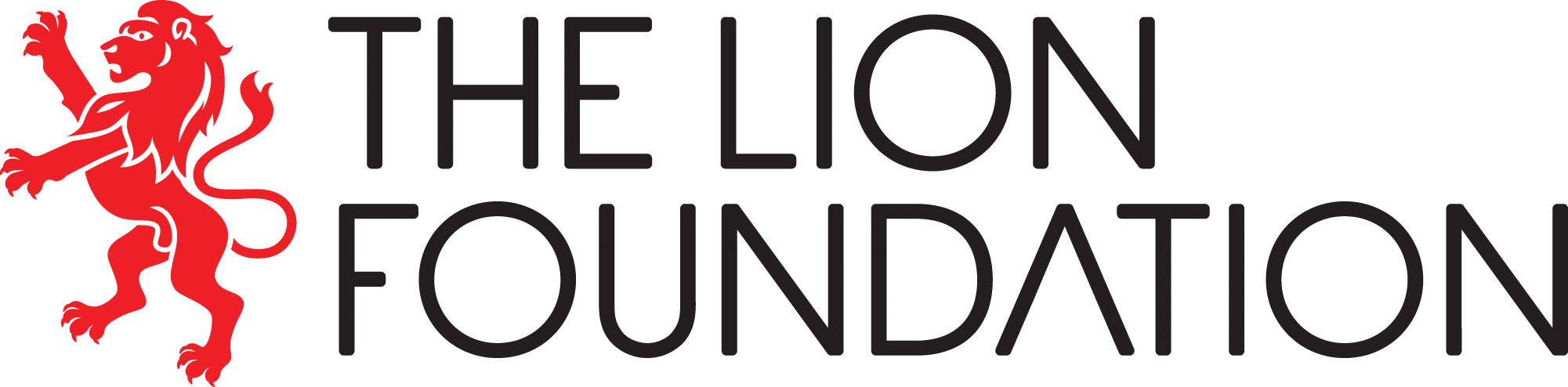 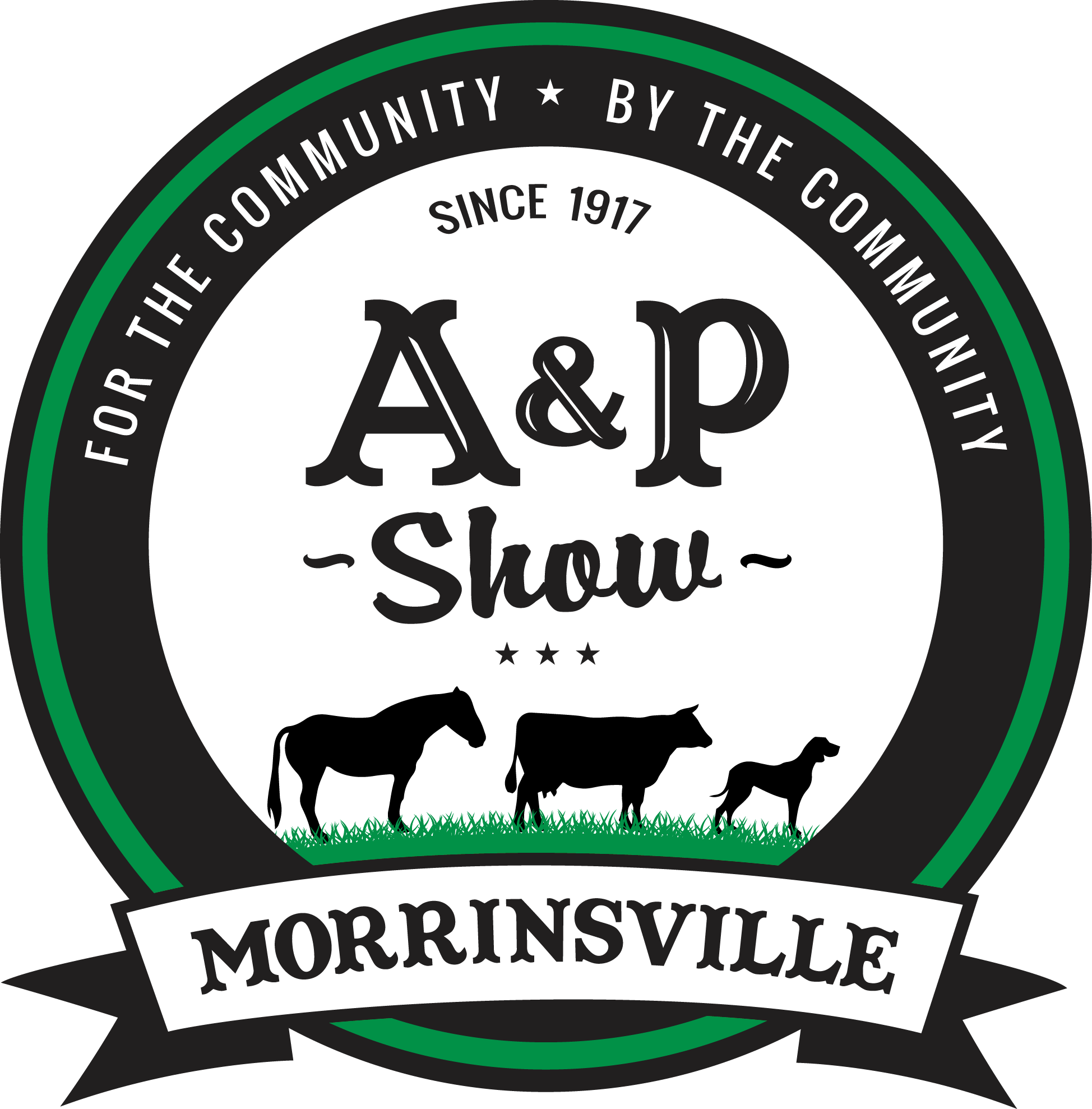 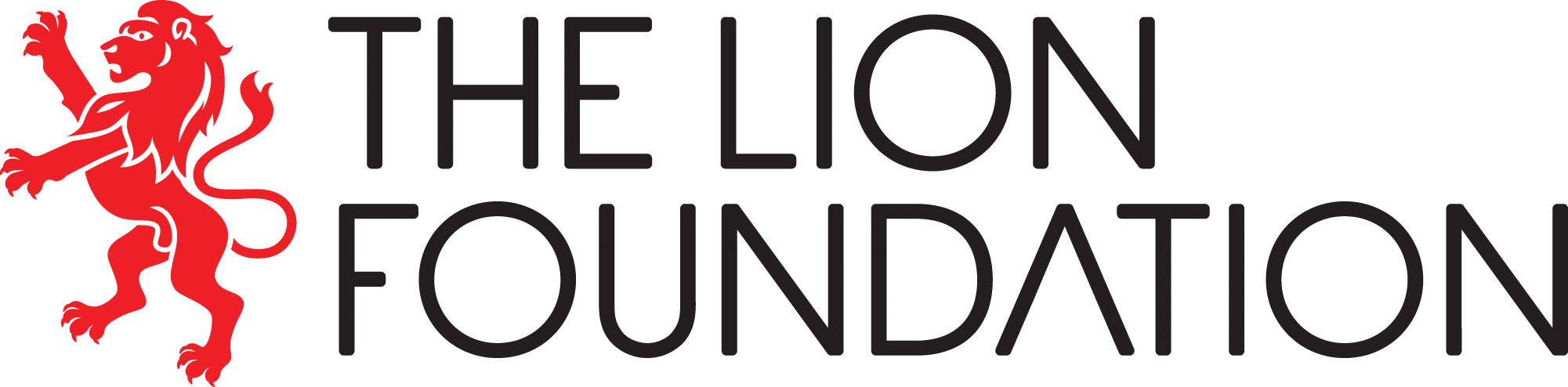 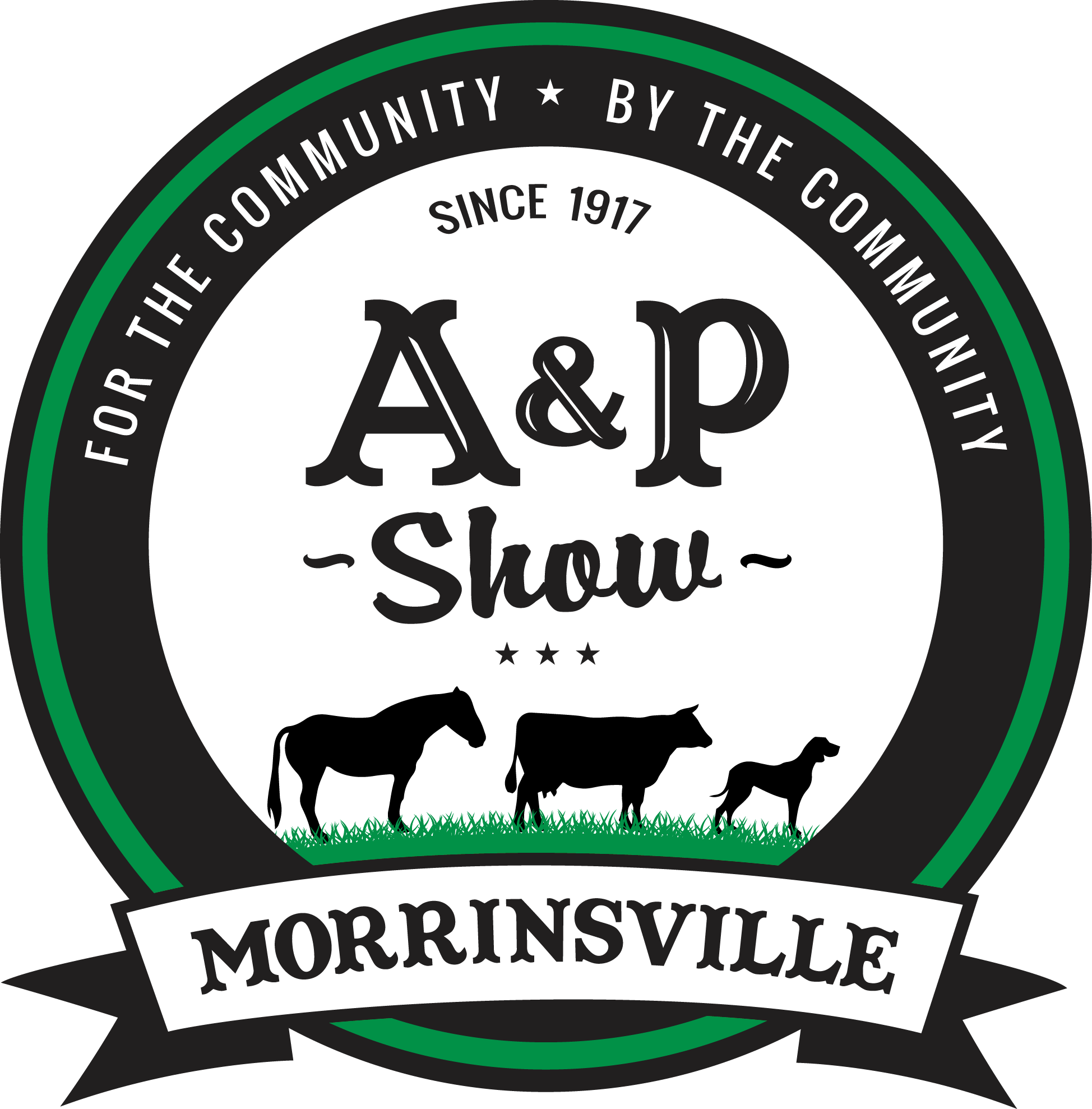                                                                                PAGE                                                                      PAGE                                                                                PAGE                                                                      PAGE                                                                                PAGE                                                                      PAGE                                                                                PAGE                                                                      PAGE ADMINISTRATION4Lead Sport Horse7 RULES FOR SHOW5Sport Horse Suitability7pROTEST6Ridden Horse Section8Hacks HOYPark Hacks HOY88 ATTENTIONPlease make sure you have your tickets available for the Gate Keepers.Failure to produce tickets on request will mean YOU WILL HAVE TO PAY. AND NO REFUNDS WILL BE GIVEN Late entries may be accepted on the day but you will have to pay a gate entry fee to get in grounds as well as your late entry fee.Start times are approximate only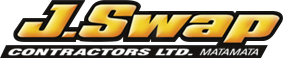  ATTENTIONPlease make sure you have your tickets available for the Gate Keepers.Failure to produce tickets on request will mean YOU WILL HAVE TO PAY. AND NO REFUNDS WILL BE GIVEN Late entries may be accepted on the day but you will have to pay a gate entry fee to get in grounds as well as your late entry fee.Start times are approximate onlySaddle Hunters HOY Riding Horse HOY910 ATTENTIONPlease make sure you have your tickets available for the Gate Keepers.Failure to produce tickets on request will mean YOU WILL HAVE TO PAY. AND NO REFUNDS WILL BE GIVEN Late entries may be accepted on the day but you will have to pay a gate entry fee to get in grounds as well as your late entry fee.Start times are approximate only ATTENTIONPlease make sure you have your tickets available for the Gate Keepers.Failure to produce tickets on request will mean YOU WILL HAVE TO PAY. AND NO REFUNDS WILL BE GIVEN Late entries may be accepted on the day but you will have to pay a gate entry fee to get in grounds as well as your late entry fee.Start times are approximate onlyRider Classes HOYWorking HuntersHunter Jumping101111 ATTENTIONPlease make sure you have your tickets available for the Gate Keepers.Failure to produce tickets on request will mean YOU WILL HAVE TO PAY. AND NO REFUNDS WILL BE GIVEN Late entries may be accepted on the day but you will have to pay a gate entry fee to get in grounds as well as your late entry fee.Start times are approximate only ATTENTIONPlease make sure you have your tickets available for the Gate Keepers.Failure to produce tickets on request will mean YOU WILL HAVE TO PAY. AND NO REFUNDS WILL BE GIVEN Late entries may be accepted on the day but you will have to pay a gate entry fee to get in grounds as well as your late entry fee.Start times are approximate onlyShow Pony HOY 12 ATTENTIONPlease make sure you have your tickets available for the Gate Keepers.Failure to produce tickets on request will mean YOU WILL HAVE TO PAY. AND NO REFUNDS WILL BE GIVEN Late entries may be accepted on the day but you will have to pay a gate entry fee to get in grounds as well as your late entry fee.Start times are approximate only ATTENTIONPlease make sure you have your tickets available for the Gate Keepers.Failure to produce tickets on request will mean YOU WILL HAVE TO PAY. AND NO REFUNDS WILL BE GIVEN Late entries may be accepted on the day but you will have to pay a gate entry fee to get in grounds as well as your late entry fee.Start times are approximate onlyRider Classes HOY12 ATTENTIONPlease make sure you have your tickets available for the Gate Keepers.Failure to produce tickets on request will mean YOU WILL HAVE TO PAY. AND NO REFUNDS WILL BE GIVEN Late entries may be accepted on the day but you will have to pay a gate entry fee to get in grounds as well as your late entry fee.Start times are approximate only ATTENTIONPlease make sure you have your tickets available for the Gate Keepers.Failure to produce tickets on request will mean YOU WILL HAVE TO PAY. AND NO REFUNDS WILL BE GIVEN Late entries may be accepted on the day but you will have to pay a gate entry fee to get in grounds as well as your late entry fee.Start times are approximate onlySaddle Hunter Pony HOY13 ATTENTIONPlease make sure you have your tickets available for the Gate Keepers.Failure to produce tickets on request will mean YOU WILL HAVE TO PAY. AND NO REFUNDS WILL BE GIVEN Late entries may be accepted on the day but you will have to pay a gate entry fee to get in grounds as well as your late entry fee.Start times are approximate only ATTENTIONPlease make sure you have your tickets available for the Gate Keepers.Failure to produce tickets on request will mean YOU WILL HAVE TO PAY. AND NO REFUNDS WILL BE GIVEN Late entries may be accepted on the day but you will have to pay a gate entry fee to get in grounds as well as your late entry fee.Start times are approximate onlyWorking Hunter PonyHunter Jumping Pony1314 ATTENTIONPlease make sure you have your tickets available for the Gate Keepers.Failure to produce tickets on request will mean YOU WILL HAVE TO PAY. AND NO REFUNDS WILL BE GIVEN Late entries may be accepted on the day but you will have to pay a gate entry fee to get in grounds as well as your late entry fee.Start times are approximate only ATTENTIONPlease make sure you have your tickets available for the Gate Keepers.Failure to produce tickets on request will mean YOU WILL HAVE TO PAY. AND NO REFUNDS WILL BE GIVEN Late entries may be accepted on the day but you will have to pay a gate entry fee to get in grounds as well as your late entry fee.Start times are approximate onlyLead Rein HOY14 ATTENTIONPlease make sure you have your tickets available for the Gate Keepers.Failure to produce tickets on request will mean YOU WILL HAVE TO PAY. AND NO REFUNDS WILL BE GIVEN Late entries may be accepted on the day but you will have to pay a gate entry fee to get in grounds as well as your late entry fee.Start times are approximate only ATTENTIONPlease make sure you have your tickets available for the Gate Keepers.Failure to produce tickets on request will mean YOU WILL HAVE TO PAY. AND NO REFUNDS WILL BE GIVEN Late entries may be accepted on the day but you will have to pay a gate entry fee to get in grounds as well as your late entry fee.Start times are approximate onlyFirst Ridden HOY15 ATTENTIONPlease make sure you have your tickets available for the Gate Keepers.Failure to produce tickets on request will mean YOU WILL HAVE TO PAY. AND NO REFUNDS WILL BE GIVEN Late entries may be accepted on the day but you will have to pay a gate entry fee to get in grounds as well as your late entry fee.Start times are approximate only ATTENTIONPlease make sure you have your tickets available for the Gate Keepers.Failure to produce tickets on request will mean YOU WILL HAVE TO PAY. AND NO REFUNDS WILL BE GIVEN Late entries may be accepted on the day but you will have to pay a gate entry fee to get in grounds as well as your late entry fee.Start times are approximate onlyTweens & Teens Gymkhana16 ATTENTIONPlease make sure you have your tickets available for the Gate Keepers.Failure to produce tickets on request will mean YOU WILL HAVE TO PAY. AND NO REFUNDS WILL BE GIVEN Late entries may be accepted on the day but you will have to pay a gate entry fee to get in grounds as well as your late entry fee.Start times are approximate only ATTENTIONPlease make sure you have your tickets available for the Gate Keepers.Failure to produce tickets on request will mean YOU WILL HAVE TO PAY. AND NO REFUNDS WILL BE GIVEN Late entries may be accepted on the day but you will have to pay a gate entry fee to get in grounds as well as your late entry fee.Start times are approximate onlyNovice for Fun Adult Riding Classes17 ATTENTIONPlease make sure you have your tickets available for the Gate Keepers.Failure to produce tickets on request will mean YOU WILL HAVE TO PAY. AND NO REFUNDS WILL BE GIVEN Late entries may be accepted on the day but you will have to pay a gate entry fee to get in grounds as well as your late entry fee.Start times are approximate only ATTENTIONPlease make sure you have your tickets available for the Gate Keepers.Failure to produce tickets on request will mean YOU WILL HAVE TO PAY. AND NO REFUNDS WILL BE GIVEN Late entries may be accepted on the day but you will have to pay a gate entry fee to get in grounds as well as your late entry fee.Start times are approximate onlyClydesdale18 ATTENTIONPlease make sure you have your tickets available for the Gate Keepers.Failure to produce tickets on request will mean YOU WILL HAVE TO PAY. AND NO REFUNDS WILL BE GIVEN Late entries may be accepted on the day but you will have to pay a gate entry fee to get in grounds as well as your late entry fee.Start times are approximate only ATTENTIONPlease make sure you have your tickets available for the Gate Keepers.Failure to produce tickets on request will mean YOU WILL HAVE TO PAY. AND NO REFUNDS WILL BE GIVEN Late entries may be accepted on the day but you will have to pay a gate entry fee to get in grounds as well as your late entry fee.Start times are approximate onlyCarriage driving19 ATTENTIONPlease make sure you have your tickets available for the Gate Keepers.Failure to produce tickets on request will mean YOU WILL HAVE TO PAY. AND NO REFUNDS WILL BE GIVEN Late entries may be accepted on the day but you will have to pay a gate entry fee to get in grounds as well as your late entry fee.Start times are approximate only ATTENTIONPlease make sure you have your tickets available for the Gate Keepers.Failure to produce tickets on request will mean YOU WILL HAVE TO PAY. AND NO REFUNDS WILL BE GIVEN Late entries may be accepted on the day but you will have to pay a gate entry fee to get in grounds as well as your late entry fee.Start times are approximate onlyGypsy Cob20 ATTENTIONPlease make sure you have your tickets available for the Gate Keepers.Failure to produce tickets on request will mean YOU WILL HAVE TO PAY. AND NO REFUNDS WILL BE GIVEN Late entries may be accepted on the day but you will have to pay a gate entry fee to get in grounds as well as your late entry fee.Start times are approximate only ATTENTIONPlease make sure you have your tickets available for the Gate Keepers.Failure to produce tickets on request will mean YOU WILL HAVE TO PAY. AND NO REFUNDS WILL BE GIVEN Late entries may be accepted on the day but you will have to pay a gate entry fee to get in grounds as well as your late entry fee.Start times are approximate only ATTENTIONPlease make sure you have your tickets available for the Gate Keepers.Failure to produce tickets on request will mean YOU WILL HAVE TO PAY. AND NO REFUNDS WILL BE GIVEN Late entries may be accepted on the day but you will have to pay a gate entry fee to get in grounds as well as your late entry fee.Start times are approximate only ATTENTIONPlease make sure you have your tickets available for the Gate Keepers.Failure to produce tickets on request will mean YOU WILL HAVE TO PAY. AND NO REFUNDS WILL BE GIVEN Late entries may be accepted on the day but you will have to pay a gate entry fee to get in grounds as well as your late entry fee.Start times are approximate only ATTENTIONPlease make sure you have your tickets available for the Gate Keepers.Failure to produce tickets on request will mean YOU WILL HAVE TO PAY. AND NO REFUNDS WILL BE GIVEN Late entries may be accepted on the day but you will have to pay a gate entry fee to get in grounds as well as your late entry fee.Start times are approximate only ATTENTIONPlease make sure you have your tickets available for the Gate Keepers.Failure to produce tickets on request will mean YOU WILL HAVE TO PAY. AND NO REFUNDS WILL BE GIVEN Late entries may be accepted on the day but you will have to pay a gate entry fee to get in grounds as well as your late entry fee.Start times are approximate only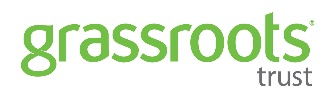 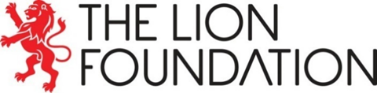 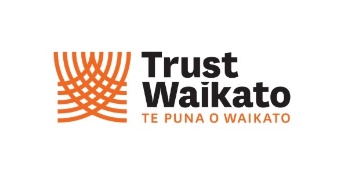 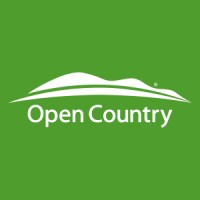 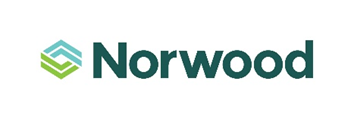 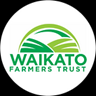 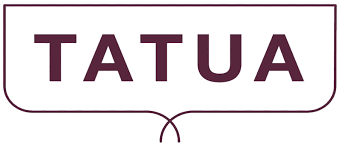 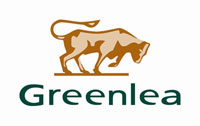 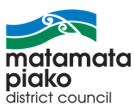 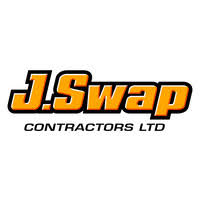 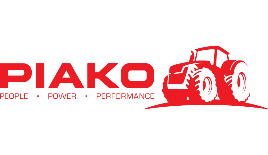 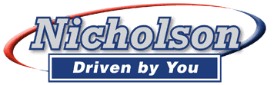 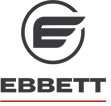 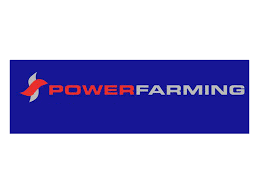 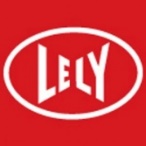 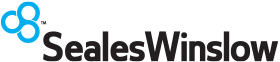 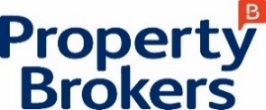 Anexa FVC Vet ServicesAshburn Clydesdale StudBell BoothBNZ MorrinsvilleBowers Bros ConcreteButch Dog FoodCambridge GrainsCooper AitkenD W WildeEcolabFarm SourceFarmlands MorrinsvilleGoldpineHarcourts, Kevin Deane Real EstateL. J Hooker MorrinsvilleLivestock Improvement CorporationMcGregors Farm ServicesMcLaren Rural ServicesMr B SwneyMr & Mrs W ScottMr & Mrs M & R McQuoidMr & Mrs R WilsonMorrinsville DecorMorrinsville Flooring Xtra & Beds R usNZ Farmers LivestockNew World MorrinsvilleNoel LeemingsNorman’s TransportNorwood Farm MachineryOdlum Cable InstallersOSP Stock foodsPeter Glidden Honda MorrinsvillePGG WrightsonPiako GroupSadliers & Seddon Park Funeral ServicesTradeZoneThe ToolShedTe Aroha TractorsWaikato Purebred Jersey Breeders Club